Отчет о проведении Дня инвалидов в Центре социального обслуживания №1.    Многие люди, ограниченные в своих физических возможностях – люди удивительной судьбы. Их мужеством и силой воли можно только восхищаться. Несмотря на трудности, они не просто умеют жить и выживать в порой неприветливом мире, но и ведут активную деятельность, занимаются творчеством, спортом.    В первые дни декабря по всей стране проходит ежегодная декада инвалидов. Это ещё одна возможность обратить внимание на проблемы людей , волею судьбы имеющих слабое здоровье, нуждающихся в особой помощи и поддержке.    3 декабря воспитанники детского сада №10  поселка Епифань и работники Епифанского Центра культуры и досуга, посетили палаты сестринского ухода в Центре социального обслуживания №1 для престарелых и инвалидов с концертной программой «От сердца к сердцу».    Перед началом ,с приветственным словом и поздравлениями с праздником обратилась  заведующая стационарным отделением по Епифани  Светлана Вячеславовна Моисеева .    Группа «Непоседы» из детского сада подошли к мероприятию с чувством ответственности, старались донести до зрителей тепло своего сердца. Выступления детей растрогало пожилых людей:  танцы, не оставили никого равнодушными – зрители с удовольствием подпевали и аплодировали.Тёплую и праздничную атмосферу в зале  создавали ведущие вечера: Елена Еремкина и Татьяна Антипова они проводили игры и конкурсы, а зрители с удовольствием принимали в них участие.     Бурными аплодисментами  присутствующие встречали Андрея Скворцова, Михаила Федькина .    Радостные лица пожилых людей и просьбы посещать их в будущем почаще, стали наивысшей наградой для участников мероприятия. 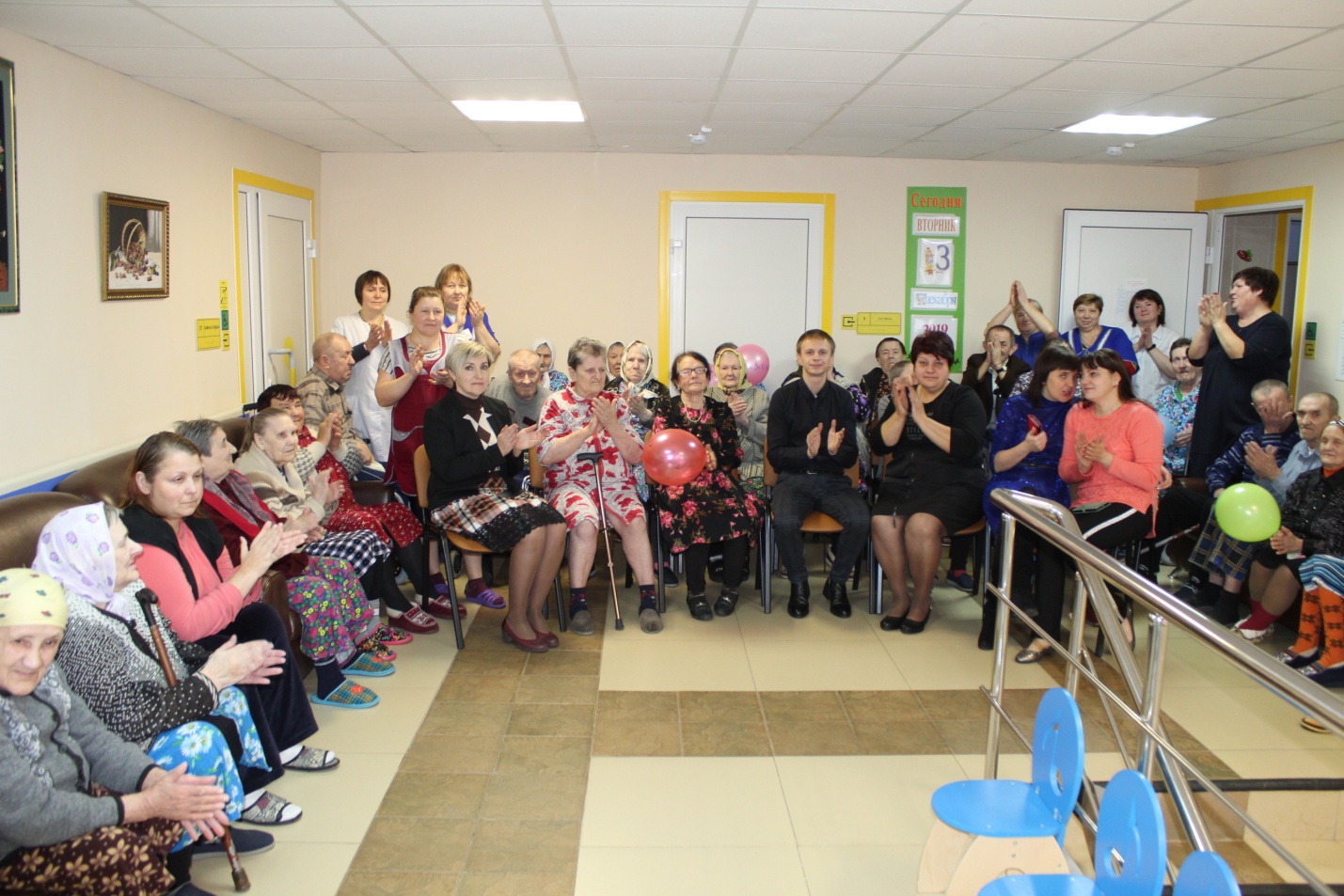 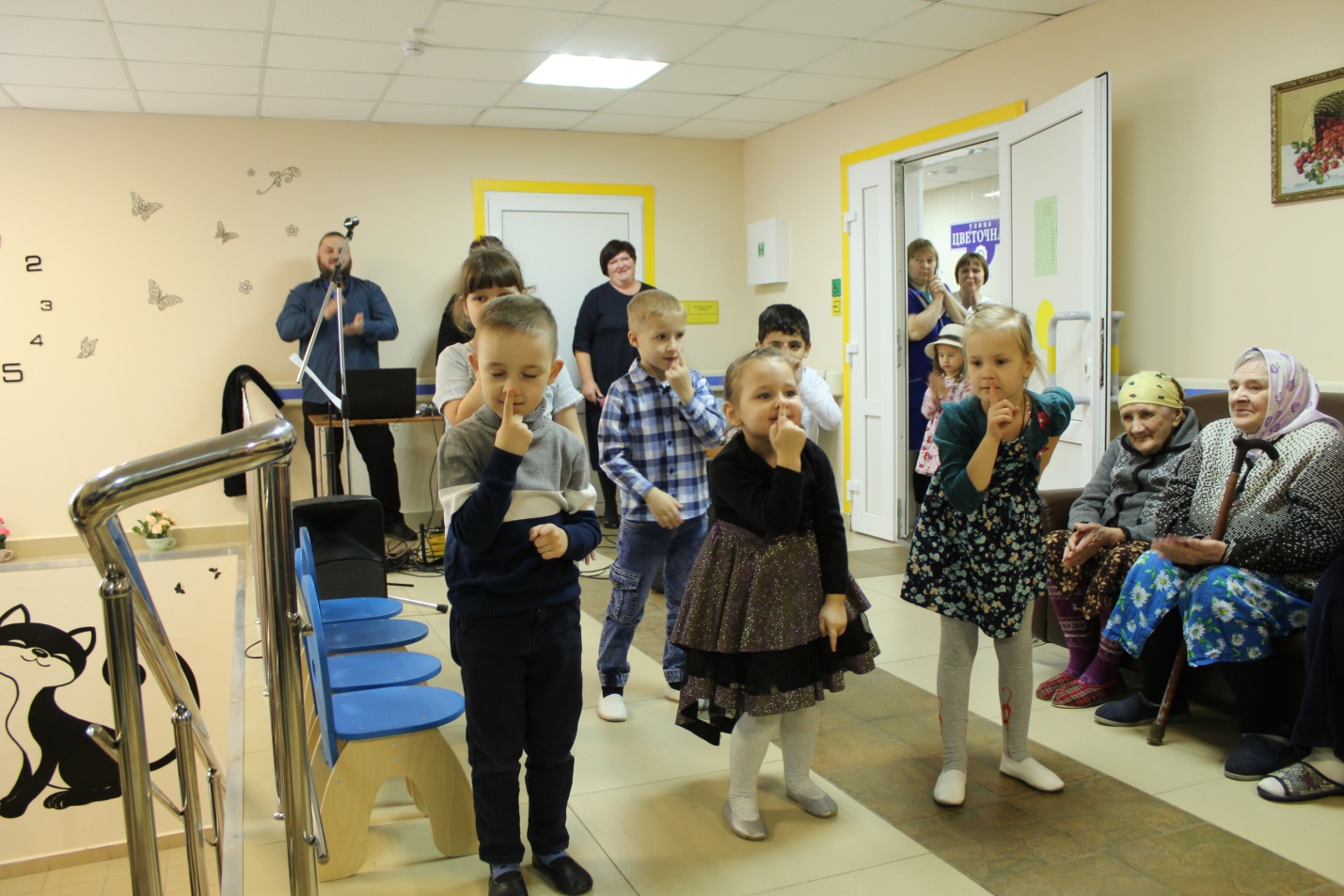 